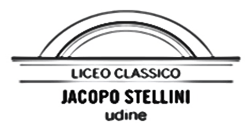 LICEO CLASSICO STATALE “JACOPO STELLINI”piazza I maggio, 26 - 33100 UDINE - telefono 0432504577 - codice fiscale: 80023240304e-mail: udpc010005@istruzione.it  - sito web: www.stelliniudine.edu.it - PEC: udpc010005@pec.istruzione.it______________________________________________________________________________________________Al Dirigente ScolasticoDel Liceo Classico “Jacopo Stellini”Oggetto: richiesta di:    VISITA DIDATTICA (giornaliera) Il sottoscritto Prof./Prof.ssa  ___________________________________________________________ docente referente chiede l’organizzazione dell’uscita/ visita come sottodescritta:classi partecipanti     n. _____________________________________totale allievi effettivamente partecipanti      n. _____   su _____mezzo di trasporto  ________________________________________________________________________________________(Si chiarisce che va sempre indicato anche il nome di almeno 1 docente accompagnatore supplente.)Alunni che non partecipano all’ uscita didattica / visita guidata _______________________________________________________________________________________________________________________________________________________Classe dove saranno inseriti gli alunni non partecipanti _____________________________________________________Attività alternativa e/o integrativa proposta per chi non partecipa al viaggio d’istruzione):__________________________________________________________________________________________________________MEZZO DI TRASPORTO:		    A PIEDI	              PULLMAN 		 TRENO 		PRANZO:	   NON PREVISTO	              AL SACCO 		 DA INCLUDERE NELL’OFFERTAITINERARIO ANALITICO E PROGRAMMA (ora e luogo di partenza, luoghi o manifestazioni da visitare, ora e luogo previsti per il ritorno):_______________________________________________________________________________________________________________________________________________________________________________________________________________________________________________________________________________________________________________________________________________________________________________________________ Con riserva di apportare al programma le variazioni che si rendessero opportune e/o necessarie, senza snaturare le finalità del viaggio. Il tema del viaggio rientra nel programma preventivo (o, in mancanza, in quello ministeriale) del Consiglio di Classe:Eventuali note: ________________________________________________________________________________________________________________________________________________________________________________________________ __________________________________________________________________________________________________________La proposta di uscita/visita è stata presentata ed approvata dal CdC nella seduta del ______________________data, _________________________	Il Docente Referente - firma  ______________________________________VISTO:		 SI AUTORIZZA 		 NON SI AUTORIZZA								Il Dirigente scolastico								Prof. Luca GERVASUTTIMETA:GIORNATA:PARTENZA alle ore:                              PARTENZA alle ore:                              RIENTRO alle ore: Docenti accompagnatori (Cognome Nome)Classe1.2.3.4.5.6.7.8. INGRESSO A MUSEI SITI ARCHEOLOGICI GALLERIE/MOSTRE SERVIZIO GUIDE